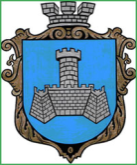 Українам. Хмільник  Вінницької областіР О З П О Р Я Д Ж Е Н Н Я МІСЬКОГО  ГОЛОВИ від 14 липня 2021 р.                                                                     №340 - р                                                          Про проведення   позачерговогозасідання виконкому міської ради   Розглянувши службові записки начальника управління агроекономічного розвитку та євроінтеграції Хмільницької міської ради Підвальнюка Ю.Г., начальника відділу цивільного захисту,оборонної роботи та взаємодії з правоохоронними органами Хмільницької міської ради Коломійчука В.П.,начальника управління праці та соціального захисту населення Хмільницької міської ради Тимошенко І.Я., начальника служби у справах дітей Хмільницької міської ради Тишкевича Ю.І., відповідно до п.п.2.2.3 пункту 2.2 розділу 2 Положення про виконавчий комітет Хмільницької міської ради 7 скликання, затвердженого  рішенням 46 сесії міської ради 7 скликання від 22.12.2017р. №1270, керуючись ст.42,ст.59 Закону України „Про місцеве самоврядування в Україні”:Провести  позачергове засідання виконкому  міської ради 15.07.2021 року о 10.00 год., на яке винести наступні питання:2.Загальному відділу міської ради  довести це  розпорядження до членів виконкому міської ради та всіх зацікавлених суб’єктів.3.Контроль за виконанням цього розпорядження залишаю за собою.                 Міський голова                             М.В.ЮрчишинС.П.МаташО.Д.ПрокоповичН.А.Буликова1Про виконання фінансового плану Комунального підприємства  «Хмільниккомунсервіс» за І квартал 2021рокуПро виконання фінансового плану Комунального підприємства  «Хмільниккомунсервіс» за І квартал 2021рокуПро виконання фінансового плану Комунального підприємства  «Хмільниккомунсервіс» за І квартал 2021рокуПро виконання фінансового плану Комунального підприємства  «Хмільниккомунсервіс» за І квартал 2021рокуПро виконання фінансового плану Комунального підприємства  «Хмільниккомунсервіс» за І квартал 2021рокуПро виконання фінансового плану Комунального підприємства  «Хмільниккомунсервіс» за І квартал 2021рокуПро виконання фінансового плану Комунального підприємства  «Хмільниккомунсервіс» за І квартал 2021рокуДоповідає: Прокопович Юрій Іванович    Начальник Комунального підприємства «Хмільниккомунсервіс»Начальник Комунального підприємства «Хмільниккомунсервіс»Начальник Комунального підприємства «Хмільниккомунсервіс»Начальник Комунального підприємства «Хмільниккомунсервіс»Начальник Комунального підприємства «Хмільниккомунсервіс»Начальник Комунального підприємства «Хмільниккомунсервіс»2Про внесення змін до рішення виконавчого комітету від 21.10.2020р. №360 «Про затвердження інформаційних і технологічних карток адміністративних послуг, що надаються через Центр надання адміністративних послуг у м. Хмільнику» (зі змінами)Про внесення змін до рішення виконавчого комітету від 21.10.2020р. №360 «Про затвердження інформаційних і технологічних карток адміністративних послуг, що надаються через Центр надання адміністративних послуг у м. Хмільнику» (зі змінами)Про внесення змін до рішення виконавчого комітету від 21.10.2020р. №360 «Про затвердження інформаційних і технологічних карток адміністративних послуг, що надаються через Центр надання адміністративних послуг у м. Хмільнику» (зі змінами)Про внесення змін до рішення виконавчого комітету від 21.10.2020р. №360 «Про затвердження інформаційних і технологічних карток адміністративних послуг, що надаються через Центр надання адміністративних послуг у м. Хмільнику» (зі змінами)Про внесення змін до рішення виконавчого комітету від 21.10.2020р. №360 «Про затвердження інформаційних і технологічних карток адміністративних послуг, що надаються через Центр надання адміністративних послуг у м. Хмільнику» (зі змінами)Про внесення змін до рішення виконавчого комітету від 21.10.2020р. №360 «Про затвердження інформаційних і технологічних карток адміністративних послуг, що надаються через Центр надання адміністративних послуг у м. Хмільнику» (зі змінами)Про внесення змін до рішення виконавчого комітету від 21.10.2020р. №360 «Про затвердження інформаційних і технологічних карток адміністративних послуг, що надаються через Центр надання адміністративних послуг у м. Хмільнику» (зі змінами)Доповідає:  Тимошенко Ірина Ярославівна     Начальник управління праці та соціального захисту населення Хмільницької міської радиНачальник управління праці та соціального захисту населення Хмільницької міської радиНачальник управління праці та соціального захисту населення Хмільницької міської радиНачальник управління праці та соціального захисту населення Хмільницької міської радиНачальник управління праці та соціального захисту населення Хмільницької міської радиНачальник управління праці та соціального захисту населення Хмільницької міської ради3Про  утворення місцевої комісії  з питань  розподілу субвенції  з державного бюджету місцевим бюджетам на проектні, будівельно-ремонтні роботи, придбання житла та приміщеньдля розвитку сімейних та інших форм виховання, наближенихдо сімейних, підтримку малих групових будинків  та забезпечення житлом дітей-сиріт, дітей, позбавлених батьківського піклування, осіб з їх числа та комісії з обстеження стану житлового приміщення (будинку, квартири)Про  утворення місцевої комісії  з питань  розподілу субвенції  з державного бюджету місцевим бюджетам на проектні, будівельно-ремонтні роботи, придбання житла та приміщеньдля розвитку сімейних та інших форм виховання, наближенихдо сімейних, підтримку малих групових будинків  та забезпечення житлом дітей-сиріт, дітей, позбавлених батьківського піклування, осіб з їх числа та комісії з обстеження стану житлового приміщення (будинку, квартири)Про  утворення місцевої комісії  з питань  розподілу субвенції  з державного бюджету місцевим бюджетам на проектні, будівельно-ремонтні роботи, придбання житла та приміщеньдля розвитку сімейних та інших форм виховання, наближенихдо сімейних, підтримку малих групових будинків  та забезпечення житлом дітей-сиріт, дітей, позбавлених батьківського піклування, осіб з їх числа та комісії з обстеження стану житлового приміщення (будинку, квартири)Про  утворення місцевої комісії  з питань  розподілу субвенції  з державного бюджету місцевим бюджетам на проектні, будівельно-ремонтні роботи, придбання житла та приміщеньдля розвитку сімейних та інших форм виховання, наближенихдо сімейних, підтримку малих групових будинків  та забезпечення житлом дітей-сиріт, дітей, позбавлених батьківського піклування, осіб з їх числа та комісії з обстеження стану житлового приміщення (будинку, квартири)Про  утворення місцевої комісії  з питань  розподілу субвенції  з державного бюджету місцевим бюджетам на проектні, будівельно-ремонтні роботи, придбання житла та приміщеньдля розвитку сімейних та інших форм виховання, наближенихдо сімейних, підтримку малих групових будинків  та забезпечення житлом дітей-сиріт, дітей, позбавлених батьківського піклування, осіб з їх числа та комісії з обстеження стану житлового приміщення (будинку, квартири)Про  утворення місцевої комісії  з питань  розподілу субвенції  з державного бюджету місцевим бюджетам на проектні, будівельно-ремонтні роботи, придбання житла та приміщеньдля розвитку сімейних та інших форм виховання, наближенихдо сімейних, підтримку малих групових будинків  та забезпечення житлом дітей-сиріт, дітей, позбавлених батьківського піклування, осіб з їх числа та комісії з обстеження стану житлового приміщення (будинку, квартири)Про  утворення місцевої комісії  з питань  розподілу субвенції  з державного бюджету місцевим бюджетам на проектні, будівельно-ремонтні роботи, придбання житла та приміщеньдля розвитку сімейних та інших форм виховання, наближенихдо сімейних, підтримку малих групових будинків  та забезпечення житлом дітей-сиріт, дітей, позбавлених батьківського піклування, осіб з їх числа та комісії з обстеження стану житлового приміщення (будинку, квартири)Доповідають:  Тимошенко Ірина Ярославівна Тишкевич Юрій Іванович    Доповідають:  Тимошенко Ірина Ярославівна Тишкевич Юрій Іванович    Начальник управління праці та соціального захисту населення Хмільницької міської радиНачальник служби у справах дітей Хмільницької міської радиНачальник управління праці та соціального захисту населення Хмільницької міської радиНачальник служби у справах дітей Хмільницької міської радиНачальник управління праці та соціального захисту населення Хмільницької міської радиНачальник служби у справах дітей Хмільницької міської радиНачальник управління праці та соціального захисту населення Хмільницької міської радиНачальник служби у справах дітей Хмільницької міської радиНачальник управління праці та соціального захисту населення Хмільницької міської радиНачальник служби у справах дітей Хмільницької міської ради4Про надання дозволу громадянці В.О.У.  на  дарування громадянці П.О.В. квартири, де право користування  має  малолітній   П.А.А., 20___ р.н.Про надання дозволу громадянці В.О.У.  на  дарування громадянці П.О.В. квартири, де право користування  має  малолітній   П.А.А., 20___ р.н.Про надання дозволу громадянці В.О.У.  на  дарування громадянці П.О.В. квартири, де право користування  має  малолітній   П.А.А., 20___ р.н.Про надання дозволу громадянці В.О.У.  на  дарування громадянці П.О.В. квартири, де право користування  має  малолітній   П.А.А., 20___ р.н.Про надання дозволу громадянці В.О.У.  на  дарування громадянці П.О.В. квартири, де право користування  має  малолітній   П.А.А., 20___ р.н.Про надання дозволу громадянці В.О.У.  на  дарування громадянці П.О.В. квартири, де право користування  має  малолітній   П.А.А., 20___ р.н.Про надання дозволу громадянці В.О.У.  на  дарування громадянці П.О.В. квартири, де право користування  має  малолітній   П.А.А., 20___ р.н.Доповідає:  Нестерук Наталія Федорівна              Доповідає:  Нестерук Наталія Федорівна              Доповідає:  Нестерук Наталія Федорівна              Головний спеціаліст служби у справах дітей Хмільницької міської радиГоловний спеціаліст служби у справах дітей Хмільницької міської радиГоловний спеціаліст служби у справах дітей Хмільницької міської радиГоловний спеціаліст служби у справах дітей Хмільницької міської ради5Про надання  малолітній М.М.В., 20___ р.н. статусу дитини, позбавленої батьківського піклуванняПро надання  малолітній М.М.В., 20___ р.н. статусу дитини, позбавленої батьківського піклуванняПро надання  малолітній М.М.В., 20___ р.н. статусу дитини, позбавленої батьківського піклуванняПро надання  малолітній М.М.В., 20___ р.н. статусу дитини, позбавленої батьківського піклуванняПро надання  малолітній М.М.В., 20___ р.н. статусу дитини, позбавленої батьківського піклуванняПро надання  малолітній М.М.В., 20___ р.н. статусу дитини, позбавленої батьківського піклуванняПро надання  малолітній М.М.В., 20___ р.н. статусу дитини, позбавленої батьківського піклуванняДоповідає:  Нестерук Наталія Федорівна              Доповідає:  Нестерук Наталія Федорівна              Доповідає:  Нестерук Наталія Федорівна              Доповідає:  Нестерук Наталія Федорівна              Головний спеціаліст служби у справах дітей Хмільницької міської радиГоловний спеціаліст служби у справах дітей Хмільницької міської радиГоловний спеціаліст служби у справах дітей Хмільницької міської ради6Про встановлення опіки та призначення опікуна над малолітньою М.М.В., 20___ р.н.Про встановлення опіки та призначення опікуна над малолітньою М.М.В., 20___ р.н.Про встановлення опіки та призначення опікуна над малолітньою М.М.В., 20___ р.н.Про встановлення опіки та призначення опікуна над малолітньою М.М.В., 20___ р.н.Про встановлення опіки та призначення опікуна над малолітньою М.М.В., 20___ р.н.Про встановлення опіки та призначення опікуна над малолітньою М.М.В., 20___ р.н.Про встановлення опіки та призначення опікуна над малолітньою М.М.В., 20___ р.н.Доповідає:  Нестерук Наталія Федорівна              Доповідає:  Нестерук Наталія Федорівна              Доповідає:  Нестерук Наталія Федорівна              Доповідає:  Нестерук Наталія Федорівна              Доповідає:  Нестерук Наталія Федорівна              Головний спеціаліст служби у справах дітей Хмільницької міської радиГоловний спеціаліст служби у справах дітей Хмільницької міської ради7Про розгляд заяв громадян Р.Т.О., Р.Д.Ю. щодо продажу та купівлі транспортних  засобівПро розгляд заяв громадян Р.Т.О., Р.Д.Ю. щодо продажу та купівлі транспортних  засобівПро розгляд заяв громадян Р.Т.О., Р.Д.Ю. щодо продажу та купівлі транспортних  засобівПро розгляд заяв громадян Р.Т.О., Р.Д.Ю. щодо продажу та купівлі транспортних  засобівПро розгляд заяв громадян Р.Т.О., Р.Д.Ю. щодо продажу та купівлі транспортних  засобівПро розгляд заяв громадян Р.Т.О., Р.Д.Ю. щодо продажу та купівлі транспортних  засобівПро розгляд заяв громадян Р.Т.О., Р.Д.Ю. щодо продажу та купівлі транспортних  засобівДоповідає:  Нестерук Наталія Федорівна              Доповідає:  Нестерук Наталія Федорівна              Доповідає:  Нестерук Наталія Федорівна              Доповідає:  Нестерук Наталія Федорівна              Доповідає:  Нестерук Наталія Федорівна              Доповідає:  Нестерук Наталія Федорівна              Головний спеціаліст служби у справах дітей Хмільницької міської ради8Про вибуття особи з числа  дітей, позбавлених батьківського піклування Є. (З.) І. В., 20____ р.н.  з дитячого будинку  сімейного типу  ЄфімовихПро вибуття особи з числа  дітей, позбавлених батьківського піклування Є. (З.) І. В., 20____ р.н.  з дитячого будинку  сімейного типу  ЄфімовихПро вибуття особи з числа  дітей, позбавлених батьківського піклування Є. (З.) І. В., 20____ р.н.  з дитячого будинку  сімейного типу  ЄфімовихПро вибуття особи з числа  дітей, позбавлених батьківського піклування Є. (З.) І. В., 20____ р.н.  з дитячого будинку  сімейного типу  ЄфімовихПро вибуття особи з числа  дітей, позбавлених батьківського піклування Є. (З.) І. В., 20____ р.н.  з дитячого будинку  сімейного типу  ЄфімовихПро вибуття особи з числа  дітей, позбавлених батьківського піклування Є. (З.) І. В., 20____ р.н.  з дитячого будинку  сімейного типу  ЄфімовихПро вибуття особи з числа  дітей, позбавлених батьківського піклування Є. (З.) І. В., 20____ р.н.  з дитячого будинку  сімейного типу  ЄфімовихДоповідає:  Нестерук Наталія Федорівна              Доповідає:  Нестерук Наталія Федорівна              Доповідає:  Нестерук Наталія Федорівна              Доповідає:  Нестерук Наталія Федорівна              Доповідає:  Нестерук Наталія Федорівна              Доповідає:  Нестерук Наталія Федорівна              Головний спеціаліст служби у справах дітей Хмільницької міської ради9Про  внесення змін до  рішення виконкому  Хмільницької міської ради від 02.07.2021 р.  №341 «Про негайне відібрання дітей від матері Л.І.С.»Про  внесення змін до  рішення виконкому  Хмільницької міської ради від 02.07.2021 р.  №341 «Про негайне відібрання дітей від матері Л.І.С.»Про  внесення змін до  рішення виконкому  Хмільницької міської ради від 02.07.2021 р.  №341 «Про негайне відібрання дітей від матері Л.І.С.»Про  внесення змін до  рішення виконкому  Хмільницької міської ради від 02.07.2021 р.  №341 «Про негайне відібрання дітей від матері Л.І.С.»Про  внесення змін до  рішення виконкому  Хмільницької міської ради від 02.07.2021 р.  №341 «Про негайне відібрання дітей від матері Л.І.С.»Про  внесення змін до  рішення виконкому  Хмільницької міської ради від 02.07.2021 р.  №341 «Про негайне відібрання дітей від матері Л.І.С.»Про  внесення змін до  рішення виконкому  Хмільницької міської ради від 02.07.2021 р.  №341 «Про негайне відібрання дітей від матері Л.І.С.»Доповідає:  Нестерук Наталія Федорівна              Доповідає:  Нестерук Наталія Федорівна              Доповідає:  Нестерук Наталія Федорівна              Доповідає:  Нестерук Наталія Федорівна              Доповідає:  Нестерук Наталія Федорівна              Доповідає:  Нестерук Наталія Федорівна              Головний спеціаліст служби у справах дітей Хмільницької міської ради10Про  внесення змін та доповнень до  рішення виконкому Хмільницької міської ради від 06.07.2021 р. №358 «Про влаштування  дітей у сім’ю патронатного вихователя»Про  внесення змін та доповнень до  рішення виконкому Хмільницької міської ради від 06.07.2021 р. №358 «Про влаштування  дітей у сім’ю патронатного вихователя»Про  внесення змін та доповнень до  рішення виконкому Хмільницької міської ради від 06.07.2021 р. №358 «Про влаштування  дітей у сім’ю патронатного вихователя»Про  внесення змін та доповнень до  рішення виконкому Хмільницької міської ради від 06.07.2021 р. №358 «Про влаштування  дітей у сім’ю патронатного вихователя»Про  внесення змін та доповнень до  рішення виконкому Хмільницької міської ради від 06.07.2021 р. №358 «Про влаштування  дітей у сім’ю патронатного вихователя»Про  внесення змін та доповнень до  рішення виконкому Хмільницької міської ради від 06.07.2021 р. №358 «Про влаштування  дітей у сім’ю патронатного вихователя»Про  внесення змін та доповнень до  рішення виконкому Хмільницької міської ради від 06.07.2021 р. №358 «Про влаштування  дітей у сім’ю патронатного вихователя»Доповідає:  Нестерук Наталія Федорівна              Доповідає:  Нестерук Наталія Федорівна              Доповідає:  Нестерук Наталія Федорівна              Доповідає:  Нестерук Наталія Федорівна              Доповідає:  Нестерук Наталія Федорівна              Доповідає:  Нестерук Наталія Федорівна              Головний спеціаліст служби у справах дітей Хмільницької міської ради11Про внесення змін до рішення виконавчого комітету від 21.10.2020р. №360 «Про затвердження інформаційних і технологічних карток адміністративних послуг, що надаються через Центр надання адміністративних послуг у м. Хмільнику» (зі змінами)Про внесення змін до рішення виконавчого комітету від 21.10.2020р. №360 «Про затвердження інформаційних і технологічних карток адміністративних послуг, що надаються через Центр надання адміністративних послуг у м. Хмільнику» (зі змінами)Про внесення змін до рішення виконавчого комітету від 21.10.2020р. №360 «Про затвердження інформаційних і технологічних карток адміністративних послуг, що надаються через Центр надання адміністративних послуг у м. Хмільнику» (зі змінами)Про внесення змін до рішення виконавчого комітету від 21.10.2020р. №360 «Про затвердження інформаційних і технологічних карток адміністративних послуг, що надаються через Центр надання адміністративних послуг у м. Хмільнику» (зі змінами)Про внесення змін до рішення виконавчого комітету від 21.10.2020р. №360 «Про затвердження інформаційних і технологічних карток адміністративних послуг, що надаються через Центр надання адміністративних послуг у м. Хмільнику» (зі змінами)Про внесення змін до рішення виконавчого комітету від 21.10.2020р. №360 «Про затвердження інформаційних і технологічних карток адміністративних послуг, що надаються через Центр надання адміністративних послуг у м. Хмільнику» (зі змінами)Про внесення змін до рішення виконавчого комітету від 21.10.2020р. №360 «Про затвердження інформаційних і технологічних карток адміністративних послуг, що надаються через Центр надання адміністративних послуг у м. Хмільнику» (зі змінами)Доповідає:  Підвальнюк Юрій Григорович         Начальник управління агроекономічного розвитку та євроінтеграції Хмільницької міської радиНачальник управління агроекономічного розвитку та євроінтеграції Хмільницької міської радиНачальник управління агроекономічного розвитку та євроінтеграції Хмільницької міської радиНачальник управління агроекономічного розвитку та євроінтеграції Хмільницької міської радиНачальник управління агроекономічного розвитку та євроінтеграції Хмільницької міської радиНачальник управління агроекономічного розвитку та євроінтеграції Хмільницької міської ради12Про затвердження складу Комісії з питань Бюджету участі у новій редакціїПро затвердження складу Комісії з питань Бюджету участі у новій редакціїПро затвердження складу Комісії з питань Бюджету участі у новій редакціїПро затвердження складу Комісії з питань Бюджету участі у новій редакціїПро затвердження складу Комісії з питань Бюджету участі у новій редакціїПро затвердження складу Комісії з питань Бюджету участі у новій редакціїПро затвердження складу Комісії з питань Бюджету участі у новій редакціїДоповідає:  Підвальнюк Юрій Григорович         Начальник управління агроекономічного розвитку та євроінтеграції Хмільницької міської радиНачальник управління агроекономічного розвитку та євроінтеграції Хмільницької міської радиНачальник управління агроекономічного розвитку та євроінтеграції Хмільницької міської радиНачальник управління агроекономічного розвитку та євроінтеграції Хмільницької міської радиНачальник управління агроекономічного розвитку та євроінтеграції Хмільницької міської радиНачальник управління агроекономічного розвитку та євроінтеграції Хмільницької міської ради13Про створення органів з евакуаціїПро створення органів з евакуаціїПро створення органів з евакуаціїПро створення органів з евакуаціїПро створення органів з евакуаціїПро створення органів з евакуаціїПро створення органів з евакуаціїДоповідає: Коломійчук Валерій Петрович     Начальник відділу цивільного захисту,оборонної роботи, та взаємодії з правоохоронними органам Хмільницької міської радиНачальник відділу цивільного захисту,оборонної роботи, та взаємодії з правоохоронними органам Хмільницької міської радиНачальник відділу цивільного захисту,оборонної роботи, та взаємодії з правоохоронними органам Хмільницької міської радиНачальник відділу цивільного захисту,оборонної роботи, та взаємодії з правоохоронними органам Хмільницької міської радиНачальник відділу цивільного захисту,оборонної роботи, та взаємодії з правоохоронними органам Хмільницької міської радиНачальник відділу цивільного захисту,оборонної роботи, та взаємодії з правоохоронними органам Хмільницької міської ради14Про розгляд клопотань юридичних та фізичних осіб з питань видалення деревонасаджень у населених пунктах Хмільницької міської територіальної громадиПро розгляд клопотань юридичних та фізичних осіб з питань видалення деревонасаджень у населених пунктах Хмільницької міської територіальної громадиПро розгляд клопотань юридичних та фізичних осіб з питань видалення деревонасаджень у населених пунктах Хмільницької міської територіальної громадиПро розгляд клопотань юридичних та фізичних осіб з питань видалення деревонасаджень у населених пунктах Хмільницької міської територіальної громадиПро розгляд клопотань юридичних та фізичних осіб з питань видалення деревонасаджень у населених пунктах Хмільницької міської територіальної громадиПро розгляд клопотань юридичних та фізичних осіб з питань видалення деревонасаджень у населених пунктах Хмільницької міської територіальної громадиПро розгляд клопотань юридичних та фізичних осіб з питань видалення деревонасаджень у населених пунктах Хмільницької міської територіальної громадиДоповідає: Литвиненко Інна Сергіївна     Начальник Управління житлово-комунального господарства та комунальної власності Хмільницької міської радиНачальник Управління житлово-комунального господарства та комунальної власності Хмільницької міської радиНачальник Управління житлово-комунального господарства та комунальної власності Хмільницької міської радиНачальник Управління житлово-комунального господарства та комунальної власності Хмільницької міської радиНачальник Управління житлово-комунального господарства та комунальної власності Хмільницької міської радиНачальник Управління житлово-комунального господарства та комунальної власності Хмільницької міської ради15Про надання дозволу гр. Вознюк-Фелько Андрію Михайловичу на розміщення зовнішньої реклами по вул. Богуна Івана, 2 А в м. ХмільникуПро надання дозволу гр. Вознюк-Фелько Андрію Михайловичу на розміщення зовнішньої реклами по вул. Богуна Івана, 2 А в м. ХмільникуПро надання дозволу гр. Вознюк-Фелько Андрію Михайловичу на розміщення зовнішньої реклами по вул. Богуна Івана, 2 А в м. ХмільникуПро надання дозволу гр. Вознюк-Фелько Андрію Михайловичу на розміщення зовнішньої реклами по вул. Богуна Івана, 2 А в м. ХмільникуПро надання дозволу гр. Вознюк-Фелько Андрію Михайловичу на розміщення зовнішньої реклами по вул. Богуна Івана, 2 А в м. ХмільникуПро надання дозволу гр. Вознюк-Фелько Андрію Михайловичу на розміщення зовнішньої реклами по вул. Богуна Івана, 2 А в м. ХмільникуПро надання дозволу гр. Вознюк-Фелько Андрію Михайловичу на розміщення зовнішньої реклами по вул. Богуна Івана, 2 А в м. ХмільникуДоповідає: Король Альона Михайлівна    Провідний спеціаліст управління містобудування та архітектури Хмільницької міської радиПровідний спеціаліст управління містобудування та архітектури Хмільницької міської радиПровідний спеціаліст управління містобудування та архітектури Хмільницької міської радиПровідний спеціаліст управління містобудування та архітектури Хмільницької міської радиПровідний спеціаліст управління містобудування та архітектури Хмільницької міської радиПровідний спеціаліст управління містобудування та архітектури Хмільницької міської ради